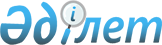 "Сорттың патент қабiлеттiлiгi мен шаруашылықта пайдалылығы мемлекеттiк сынақтың немесе өтiнiш берушiнiң деректерi бойынша бағаланатын өсiмдiктердiң тектерi мен түрлерiнiң тiзбесiн бекiту туралы" Қазақстан Республикасы Үкіметінің 2010 жылғы 22 сәуірдегі № 337 қаулысына өзгерістер мен толықтырулар енгізу туралы
					
			Күшін жойған
			
			
		
					Қазақстан Республикасы Үкіметінің 2014 жылғы 24 ақпандағы № 139 қаулысы. Күші жойылды - Қазақстан Республикасы Үкіметінің 2015 жылғы 28 қыркүйектегі № 802 қаулысымен

      Ескерту. Күші жойылды - ҚР Үкіметінің 28.09.2015 № 802 қаулысымен (алғашқы ресми жарияланған күнінен кейін күнтізбелік он күн өткен соң қолданысқа енгізіледі).      Қазақстан Республикасының Үкіметі ҚАУЛЫ ЕТЕДІ:



      1. «Сорттың патент қабiлеттiлiгi мен шаруашылықта пайдалылығы мемлекеттiк сынақтың немесе өтiнiш берушiнiң деректерi бойынша бағаланатын өсiмдiктердiң тектерi мен түрлерiнiң тiзбесiн бекiту туралы» Қазақстан Республикасы Үкіметінің 2010 жылғы 22 сәуірдегі № 337 қаулысына (Қазақстан Республикасының ПҮАЖ-ы, 2010 ж., № 31, 238-құжат) мынадай өзгерістер мен толықтырулар енгізілсін:



      1) тақырыбы мынадай редакцияда жазылсын:



      «Патент қабiлеттiлiгімен шаруашылықта пайдалылығы мемлекеттiк сынақтың немесе өтiнiш берушiнiң деректерi бойынша бағаланатын өсiмдiктердiң тектерi мен түрлерiнiң тiзбесiн бекiту туралы»;



      2) 1-тармақ мынадай редакцияда жазылсын:



      «1. Қоса беріліп отырған:



      1) патент қабілеттілігі мемлекеттік сынақтың деректері бойынша бағаланатын өсімдіктердің тектері мен түрлерінің тізбесі;



      2) патент қабілеттілігі өтініш берушінің деректері бойынша бағаланатын өсімдіктердің тектері мен түрлерінің тізбесі; 



      3) шаруашылықта пайдалылығы мемлекеттік сынақтың деректері бойынша бағаланатын өсімдіктердің тектері мен түрлерінің тізбесі;



      4) шаруашылықта пайдалылығы өтініш берушінің деректері бойынша бағаланатын өсімдіктердің тектері мен түрлерінің тізбесі бекітілсін.»;



      3) көрсетілген қаулымен бекітілген сорттың патент қабiлеттiлiгi мемлекеттiк сынақтың деректерi бойынша бағаланатын өсiмдiктердiң тектерi мен түрлерiнiң тiзбесiнде:



      тақырыбы мынадай редакцияда жазылсын:



      «Патент қабiлеттiлігі мемлекеттiк сынақтың деректерi бойынша бағаланатын өсiмдiктердiң тектерi мен түрлерiнiң тiзбесi»;



      мынадай мазмұндағы реттік нөмірлері 23, 24, 25, 26, 27, 28, 29-жолдармен толықтырылсын:      «                                                                   »;

      4) көрсетілген қаулымен бекітілген сорттың патент қабiлеттiлiгi өтiнiш берушiнiң деректерi бойынша бағаланатын өсiмдiктердiң тектерi мен түрлерiнiң тiзбесiнде:



      тақырыбы мынадай редакцияда жазылсын:



      «Патент қабiлеттiлiгі өтiнiш берушiнiң деректерi бойынша бағаланатын өсiмдiктердiң тектерi мен түрлерiнiң тiзбесi»;



      мынадай мазмұндағы реттік нөмірлері 111, 112, 113, 114, 115, 116, 117, 118, 119, 120, 121, 122-жолдармен толықтырылсын:      «                                                                   »;

      5) көрсетілген қаулымен бекітілген сорттың патент қабiлеттiлiгi мен шаруашылықта пайдалылығы мемлекеттiк сынақтың немесе өтiнiш берушiнiң деректерi бойынша бағаланатын өсiмдiктердiң тектерi мен түрлерiнiң тiзбесiнде:



      тақырыбы мынадай редакцияда жазылсын:



      «Шаруашылықта пайдалылығы мемлекеттiк сынақтың немесе өтiнiш берушiнiң деректерi бойынша бағаланатын өсiмдiктердiң тектерi мен түрлерiнiң тiзбесi»;

      мына:

      «                                                                    »

      деген жолдан кейін мынадай мазмұндағы реттік нөмірі 3-1 жолмен толықтырылсын:

      «                                                                   »;

      мынадай мазмұндағы реттік нөмірлері 5, 6, 7, 8, 9, 10, 11, 12 жолдармен толықтырылсын:      «                                                                   »;

      6) көрсетілген қаулымен бекітілген сорттың патент қабiлеттiлiгi мен шаруашылықта пайдалылығы мемлекеттiк сынақтың немесе өтiнiш берушiнiң деректерi бойынша бағаланатын өсiмдiктердiң тектерi мен түрлерiнiң тiзбесiнде:



      тақырыбы мынадай редакцияда жазылсын:



      «Шаруашылықта пайдалылығы өтiнiш берушiнiң деректерi бойынша бағаланатын өсiмдiктердiң тектерi мен түрлерiнiң тiзбесi»;

      мына:

      «                                                                    »

      деген жолдан кейін мынадай мазмұндағы реттік нөмірлері 120-1, 120-2, 120-3, 120-4, 120-5, 120-6, 120-7, 120-8, 120-9, 120-10, 120-11, 120-12-жолдармен толықтырылсын:      «                                                                   ».

      2. Осы қаулы алғашқы ресми жарияланған күнінен кейін күнтізбелік он күн өткен соң қолданысқа енгізіледі.      Қазақстан Республикасының

      Премьер-Министрі                                     С. Ахметов
					© 2012. Қазақстан Республикасы Әділет министрлігінің «Қазақстан Республикасының Заңнама және құқықтық ақпарат институты» ШЖҚ РМК
				23Көкөніс машыMagnbean24Көкөніс үрмебұршағыPhaseolus vulgaris L.25Көкөніс қытайбұршағыVegetable soybeam26ЖасымақLens culinarisMedik27Ақ қышаSinapis alba28Көкөніс насыбайгүліOcimumbasilicum L.29Тургидум бидайыTriticumturgidum L.111Тікен қанатты жүзгінCalligonumacanthopterum112Қарабарқын (шеркез)SalsolariheriKarel113Қызылқұм жүзгініCalligonumKzyl-kymi114Аққабық жүзгінCalligonumLeucocladum115Кәдімгі жүзгінCalligonum commune116Түкті сабақ жүзгінCalligonumeriopodum117Түлкі таспа шөбіAstragalusvalpinus118Бадам таспа шөбіAstragalusamygdalinus119Тұран жусаныArtemisaturanica120Ащы жусанArtemisa halophile121Тамыр жусанArtemisa terrae albae122Көпжемісті көкпекAtriplexpolicara3МашPhaseolus rabiatus L.3-1ЖасымақLens culinaris Medik5.Азықтық рапсBrasicanapus6.Ақ қышаSinapis albaКөкөніс дақылдары 7.Брокколь қырыққабатыBrasica oleracea var. Cymosa8.Қант асбұршағыPisum sativum L.9.Аршылатын асбұршағыPisum sativum L.10.Көкөніс қытай бұршағы Vegetable soybeam11.Көкөніс насыбайгүліOcimum basilicum L.Астық12.Тургидум бидайыTriticumturgidum L.120.ЭспарцетOnobrychis viciifolia Scop120-1Тікен қанатты жүзгінCalligonum acanthopteru120-2Қарабарқын (шеркез)Salsola riheri Karel120-3Қызылқұм жүзгініCalligonum Kzyl-kymi120-4Аққабық жүзгінCalligonum Leucocladum120-5Кәдімгі жүзгінCalligonum commune120-6Түкті сабақ жүзгінCalligonum eriopodum120-7Түлкі таспа шөбіAstragalus valpinus120-8Бадам таспа шөбіAstragalus amygdalinus120-9Тұран жусаныArtemisa turanica120-10Ащы жусанArtemisa halophile120-11Тамыр жусанArtemisa terrae albae120-12Көпжемісті көкпекAtriplex policara